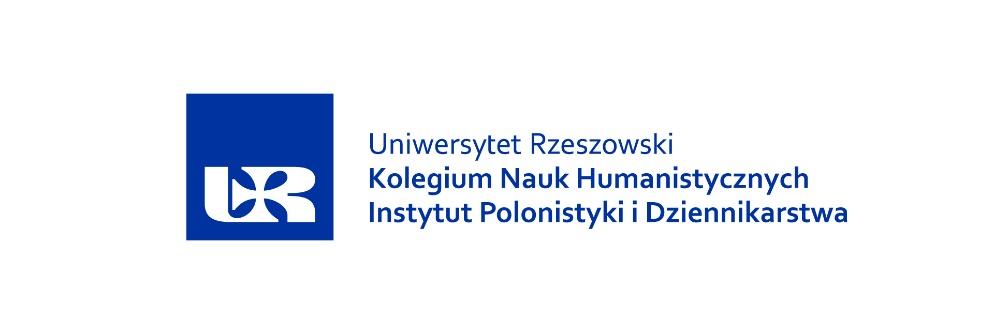 FORMULARZ ZGŁOSZENIOWYna Ogólnopolską Konferencję Naukową„Integracja w przestrzeni humanistycznej”Konferencja odbędzie się zdalnie na platformie Microsoft Teams w dniu 27 kwietnia 2023 r.Organizatorzy: Sekcja Dydaktyków Koła Naukowego Polonistów Instytutu Polonistyki i Dziennikarstwa Uniwersytetu Rzeszowskiego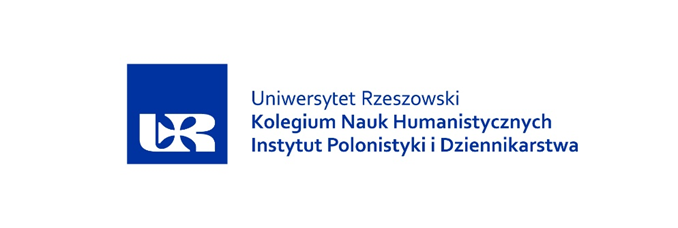 INFORMACJE DODATKOWEWypełnione formularze prosimy przesyłać w terminie do 9 kwietnia 2023 r. na adres mailowy: konferencja.integracja.ur@gmail.com Zastrzegamy, że w wypadku zbyt dużej liczby zgłoszeń organizatorzy mają prawo do wyboru interesujących ich referatów. Wystąpienia nie powinny przekraczać 20 minut.Przesłanie potwierdzenia udziału uczestników w konferencji będzie miało miejsce w terminie do 12 kwietnia 2023 r.Harmonogram konferencji zostanie ogłoszony najpóźniej 18 kwietnia 2023 r.Opłata konferencyjna wynosi 50 zł i obejmuje: udział w konferencji i dyskusji oraz wysyłkę zaświadczenia.Po zaakceptowaniu zgłoszeń na podane przez Państwa adresy e-mail zostanie przesłany numer konta, na który należy wnieść opłatę konferencyjną. Następnie należy przesłać potwierdzenie dokonania przelewu na adres e-mail konferencji (konferencja.integracja.ur@gmail.com). Brak takiej wiadomości jest jednoznaczny ze skreśleniem prelegenta z listy uczestników.Przewiduje się publikację pokonferencyjną w czasopiśmie punktowanym z listy MNiSW ,,Dydaktyka Polonistyczna” (20 pkt). Artykuły zostaną opublikowane po otrzymaniu dwóch pozytywnych recenzji. W razie pytań prosimy o kontakt: konferencja.integracja.ur@gmail.comImię i nazwiskoTytuł lub stopień naukowyAfiliacjaAdres do korespondencjiDane do fakturyAdres e-mailTelefon kontaktowyTytuł wystąpieniaAbstrakt(1200-1500 znaków)